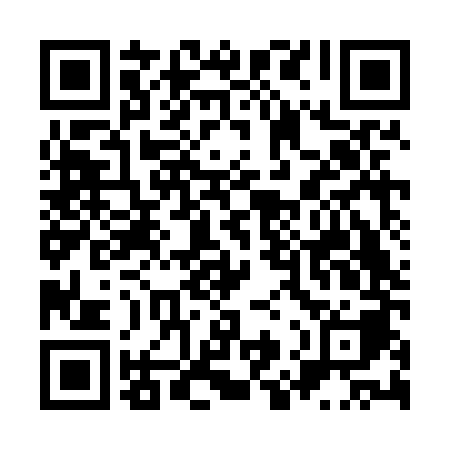 Ramadan times for Hosnica, SloveniaMon 11 Mar 2024 - Wed 10 Apr 2024High Latitude Method: Angle Based RulePrayer Calculation Method: Muslim World LeagueAsar Calculation Method: HanafiPrayer times provided by https://www.salahtimes.comDateDayFajrSuhurSunriseDhuhrAsrIftarMaghribIsha11Mon4:374:376:1712:074:085:585:587:3312Tue4:354:356:1612:074:096:006:007:3413Wed4:334:336:1412:074:106:016:017:3614Thu4:314:316:1212:074:116:026:027:3715Fri4:294:296:1012:064:136:046:047:3816Sat4:274:276:0812:064:146:056:057:4017Sun4:254:256:0612:064:156:066:067:4118Mon4:234:236:0412:054:166:086:087:4319Tue4:214:216:0212:054:176:096:097:4520Wed4:194:196:0012:054:186:116:117:4621Thu4:164:165:5812:054:196:126:127:4822Fri4:144:145:5612:044:206:136:137:4923Sat4:124:125:5412:044:216:156:157:5124Sun4:104:105:5212:044:226:166:167:5225Mon4:084:085:5012:034:236:176:177:5426Tue4:054:055:4812:034:246:196:197:5527Wed4:034:035:4612:034:256:206:207:5728Thu4:014:015:4412:024:266:216:217:5929Fri3:593:595:4212:024:276:236:238:0030Sat3:563:565:4012:024:286:246:248:0231Sun4:544:546:391:025:297:257:259:041Mon4:524:526:371:015:307:277:279:052Tue4:504:506:351:015:317:287:289:073Wed4:474:476:331:015:327:297:299:094Thu4:454:456:311:005:337:317:319:105Fri4:434:436:291:005:347:327:329:126Sat4:404:406:271:005:357:337:339:147Sun4:384:386:251:005:367:357:359:158Mon4:364:366:2312:595:377:367:369:179Tue4:334:336:2112:595:387:377:379:1910Wed4:314:316:1912:595:387:397:399:21